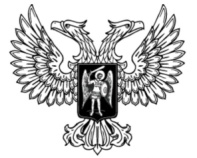 ДонецкАЯ НароднАЯ РеспубликАЗАКОНО ВНЕСЕНИИ ИЗМЕНЕНИЙ ВЗАКОН ДОНЕЦКОЙ НАРОДНОЙ РЕСПУБЛИКИ «О ПРОФЕССИОНАЛЬНЫХ СОЮЗАХ»Принят Постановлением Народного Совета 22 июня 2018 годаСтатья 1Внести в Закон Донецкой Народной Республики от 29 июня 2015 года 
№ 65-IHC «О профессиональных союзах» (опубликован на официальном сайте Народного Совета Донецкой Народной Республики 10 августа 2015 года) следующие изменения:1) преамбулу изложить в следующей редакции:«Настоящий Закон устанавливает правовые основы создания профессиональных союзов, полномочия, гарантии деятельности и защиты прав профессиональных союзов, их организаций, объединений профессиональных союзов, а также регулирует отношения профессиональных союзов, их организаций, объединений профессиональных союзов с органами государственной власти, органами местного самоуправления, работодателями, их объединениями, иными лицами в Донецкой Народной Республике.»;2) в части 1 статьи 1:а) в пункте 1 части 1 слово «(профсоюз)» заменить словами «(далее − профсоюз)»;б) пункт 2части 1 изложить в следующей редакции:«2) организации профсоюза (профсоюзные организации) – структурные подразделения профсоюза, определенные его уставом, реализующие полномочия, предусмотренные уставом профсоюза и настоящим Законом;»;в) в пункте 3 части 1 слова «не работающее лицо» заменить словами «не работающий»;г) в пункте 4 части 1 слова «работающих, как правило, в одном предприятии, учреждении, организации» заменить словами «работающих, как правило, на одном предприятии, в учреждении, организации»;д) пункт 8 части 1 изложить в следующей редакции:«8) профсоюзный орган – орган, образованный в соответствии с уставом профсоюза, объединения профсоюзов, положением об организации профсоюза;»;е) в пункте 9 части 1 слова «уставом профсоюза, положениями объединения профсоюзов, организации профсоюза,» заменить словами «уставом профсоюза, объединения профсоюзов или»;ж) в пункте 12 части 1 слова «государственными органами» заменить словами «органами государственной власти»;з) пункт 6 части 1 признать утратившим силу;и) пункт 7 части 1 изложить в следующей редакции:«7) республиканское объединение (федерация) профсоюзов (далее – объединение профсоюзов) – добровольное объединение профсоюзов, действующее на большей частитерритории Донецкой Народной Республики в соответствии с договором (соглашением) о создании соответствующего объединения;»;3) в статье 2:а) наименование после слова «Право» дополнить словом «граждан»;б) часть 2 изложить в следующей редакции:«2. Членами профсоюза могут быть также иностранные граждане и лица без гражданства, законно находящиеся на территории Донецкой Народной Республики, за исключением случаев, установленных законами или международными договорами Донецкой Народной Республики.»;в) в части 4 слова «их объединения»заменить словами «объединение профсоюзов»;г) часть 5 изложить в следующей редакции:«5. От имени членов профсоюза, трудящихся определенной отрасли или вида профессиональной деятельности имеет право выступать только один профсоюз (его организации), который входит в республиканское объединение профсоюзов и легализирован в установленном настоящим Законом порядке или в соответствии с нормативными правовыми актами Донецкой Народной Республики.»;4) в статье 3:а) в части 1 слово «иных» заменить словом «других», перед словом «нормативных» дополнить словом «иных», перед словом «применяются» слово «то» исключить;б) в части 2 слова «кроме Закона» заменить словами «за исключением случаев, предусмотренных Законом»;5) в статье 4:а) в части 2 слово «Республики» заменить словами «Донецкой Народной Республики»;б) в части 4 слово «организации» заменить словом «объединения», слово «легализованы» заменить словом «легализированы»;6) в статье 5:а) часть 1 перед словом «власти» дополнить словом «государственной»;б) часть 2 после слова «законодательством» дополнить словами «Донецкой Народной Республики»;в) часть 3 перед словом «власти» дополнить словом «государственной»;г) часть 4 после слова «организаций» дополнить словами «и их заместители»;7) часть 1 статьи 6 после слова «законодательством» дополнить словами «Донецкой Народной Республики»;8) в статье 7:а) часть 2 изложить в следующей редакции:«2. Основными задачами профсоюзов являются:1) представительство коллективных и индивидуальных прав и интересов членов профсоюзов в отношениях с работодателями, органами государственной власти и органами местного самоуправления, участие в осуществлении социального диалога на всех его уровнях;2) защита трудовых, социальных и экономических прав и интересов членов профсоюзов, прав и интересов лиц, застрахованных в системе государственного социального страхования;3) осуществление профсоюзного контроля соблюденияработодателями, должностными лицами законодательства о труде, в том числе по вопросам трудового договора (контракта), рабочего времени и времени отдыха, оплаты труда, гарантий и компенсаций, льгот и преимуществ, а также по другим социально-экономическим вопросам в организациях, в которых работают члены данного профсоюза, и требование устранения выявленных нарушений;4) участие в осуществлении законодательной, иной нормотворческой деятельности, коллективно-договорном регулировании социально-трудовых отношений, в формировании государственной и социальной политики;5) участие в управлении системой государственного социального страхования от имени застрахованных лиц в соответствии с законодательством о государственном социальном страховании;6) информирование членов профсоюзов и общественности о деятельности профсоюзов, их организаций, объединений профсоюзов;7) организация и содействие оздоровлению и отдыху членов профсоюзов и членов их семей, развитию художественной самодеятельности, физической культуры и спорта.»;б) дополнить частью 3 следующего содержания:«3. Цель и задачи профсоюза определяются в уставе в зависимости от особенностей сферы его деятельности с учетом положений, предусмотренных частями 1 и 2 настоящей статьи.Цель и задачи объединения профсоюзов определяются уставом этого объединения с учетом положений, предусмотренных частями 1 и 2 настоящей статьи, а также соглашения о его создании.»;9) статью 8 изложить в следующей редакции:«Статья 8. Общие принципы деятельности профсоюзовПрофсоюз организует свою деятельность на принципах:1) равенства всех членов профсоюза, всех профсоюзных организаций и выборных органов;2) законности деятельности профсоюза, его организаций и выборных органов;3) коллегиальности в принятии решений, свободы диалога, уважения и учета мнения меньшинства до принятия решения;4) единства, солидарности и взаимной поддержки действий всех профсоюзных организаций, их выборных органов;5) самостоятельности профсоюзных организаций и их выборных органов в решении стоящих перед ними задач в пределах предоставленных полномочий;6) открытости и гласности в работе всех организационных звеньев профсоюза;7) отчетности выборных органов профсоюза перед членами профсоюза, их избравшими, а также вышестоящими органами.»;10) в статье 9:а)  часть 2 после слова «собранием» дополнить словами «(съездом, конференцией)»;б) в абзаце первом части 3 после слова «Уставом» слово «(положением)» исключить;в) в абзаце втором части 3 слова «возможно ограничение о единовременном членстве» заменить словами «могут устанавливаться ограничения относительно одновременного членства»;11) в статье 11:а) в пункте 2 части 4 слова «данной статьи настоящего Закона» заменить словами «настоящей статьи»;б) пункт 3 части 4 после слов «о создании профсоюза,» дополнить словами «организации профсоюза,»;в) пункт 4 статьи части 4 после слов «для профсоюзов» дополнить словами «и объединения профсоюзов»;г) пункт 5 части 4 изложить в следующей редакции:«5) решении об определении наименования, места нахождения (юридического адреса) профсоюза, организации профсоюза, объединения профсоюзов;»;д) пункт 6 части 4 изложить в следующей редакции:«6) решении об утверждении устава профсоюза, объединения профсоюзов (решении об осуществлении деятельности на основании устава профсоюза − для организации профсоюза);»;е) пункт 7 части 4 изложить в следующей редакции:«7) решении об избрании выборных органов профсоюза, организации профсоюза, объединения профсоюзов в соответствии с утвержденным уставом;»;ж) пункт 8 части 4 изложить в следующей редакции:«8) решении об избрании руководителя, в том числе руководителей выборных органовпрофсоюза, организации профсоюза, объединения профсоюзов в соответствии с утвержденным уставом.»;з) абзац первый части 5 после слов «деятельностипрофсоюза» дополнить словами «организации профсоюза,»;и) часть 6 изложить в следующей редакции:«6. Деятельность от имени профсоюзов, объединения профсоюзов, о создании которых не уведомлено в установленном порядке, кроме действий, связанных с уведомлением о создании, запрещается.Указанные требования применяются в отношении решений о создании новых профсоюзов, объединения профсоюзов, а также в связи с реорганизацией профсоюзов, объединения профсоюзов.»;к) часть 7 изложить в следующей редакции:«7. Неотъемлемой частью протокола учредительного собрания (съезда, конференции) членов профсоюза является список лиц, принимавших участие в учредительном собрании (съезде, конференции), заверенный руководителем республиканского профсоюза или территориальной (местной) организации профсоюза. В отношении объединения профсоюзов указывается полное наименование, место нахождения (юридический адрес), фамилия, имя и отчество полномочного представителя профсоюза. Указанные данные заверяются подписью полномочного представителя профсоюза.»;12) в части 2 статьи 12:а) в пункте 1 слова «его выборных органов» исключить;б) в пункте 3 слово «членства» заменить словами «профсоюза»;в) в пункте 7 слова «созыва съездов, конференций или общего собрания» заменить словами «созыва собраний (съездов, конференций)»;г) пункт 12 после слова «деятельности» дополнить словами «(ликвидации, реорганизации)»;д) часть 3 после слов «противоречит законодательству» дополнить словами «Донецкой Народной Республики»;13) статью 13 изложить в следующей редакции:«Статья 13. Устав объединения профсоюзов1. Объединение профсоюзов действует в соответствии с законодательствоми своим уставом.Устав объединения профсоюзов принимается (утверждается) съездом или конференцией полномочных представителей всех профсоюзов, которые являются его основателями (участниками), и не должен противоречить законодательству.2. Устав объединения профсоюзов должен содержать:1) дату и место заключения соглашения о создании объединения;2) статус и полное наименование объединения, его сокращенное наименование (при наличии), место нахождения (юридический адрес);3) территориальную, отраслевую или профессиональную сферу деятельности объединения;4) основную цель и задачи объединения;5) условия и порядок приема новых членов в объединение и выхода из него;6) права и обязанности членов объединения;7) организационную структуру объединения;8) полномочия выборных органов объединения, порядок их формирования и сроки деятельности;9) условия, сроки, порядок созыва съездов (конференций) объединения, порядок принятия ими решений и перечень вопросов, отнесенных к их компетенции;10) источники поступления (формирования) денежных средств объединения и их целевое использование;11) порядок и сроки отчетности выборных органов объединения перед профсоюзами, создавшими это объединение;12) порядок внесения изменений в устав объединения;13) условия и порядок прекращения деятельности (реорганизации, ликвидации) объединения;14) порядок осуществления контроля деятельности объединения;15) порядок разрешения имущественных вопросов.3. В уставе объединения профсоюзов могут быть предусмотрены и иные вопросы, касающиеся особенностей его создания и функционирования, если это не противоречит законодательству Донецкой Народной Республики.»;14) в статье 14:а) название статьи изложить в следующей редакции:«Статья 14. Статус профсоюзов, организаций профсоюзов и объединения профсоюзов»;б) часть 1 изложить в следующей редакции:«1. Для представительства и защиты прав и интересов членов профсоюзов на соответствующем уровне организации профсоюзов могут иметь первичный и территориальный (местный) статус, а профсоюзы и объединение профсоюзов – республиканский. Создание и деятельность профсоюзов, их организаций и объединения профсоюзов с иным статусом не допускаются.»;в) часть 3 после слова «территориальных» дополнить словом«(местных)», слово «профсоюзов» заменить словом«профсоюза», слова «и пр.» исключить;г) часть 6 признать утратившей силу;15) статью 15изложить в следующей редакции:«Статья 15. Легализация профсоюзов1. Легализация профсоюзов, организаций профсоюзов и объединения профсоюзов осуществляется в уведомительном порядке.2. Профсоюзы, организации профсоюзов, объединение профсоюзов подлежат легализации в республиканском органе исполнительной власти, реализующем государственную политику в сфере юстиции (далее − уполномоченный орган).3. Для легализации профсоюзов, объединения профсоюзов руководители их выборных (руководящих) органов предоставляют в соответствующий уполномоченный орган следующие документы:1) заявление, подписанное руководителем выборного органа или уполномоченным лицом;2) устав профсоюза (объединения профсоюзов) в 3 (трех) экземплярах;3) протокол учредительного собрания (съезда, конференции) членов профсоюза (объединения профсоюзов) с решением о его создании;4) сведения о составе выборных (руководящих) органов с указанием фамилии, имени, отчества (при наличии), даты рождения, должности в профсоюзе (объединении), места работы, места постоянного жительства и контактного телефона;5) сведения о наличии организаций профсоюза в соответствующих административно-территориальных единицах;6) для объединения профсоюзов – сведения об учредителях объединения с указанием наименования, места нахождения (юридического адреса);7) сведения о месте нахождения (юридическом адресе).Объединение профсоюзов дополнительно подает соответствующее соглашение о создании объединения профсоюзов, копии свидетельств и уставов профсоюзов, которые объединяются.4. За предоставление на легализацию недостоверных сведений лица, их предоставившие, несут ответственность в соответствии с законом.5. Статус организаций республиканского профсоюза определяется уставом этого профсоюза.6. Для легализации профсоюзных организаций, действующих на основании устава республиканского профсоюза, руководители их выборных (руководящих) органов предоставляют в уполномоченный орган следующие документы:1) уведомление о принадлежности к определенному профсоюзу с указанием свидетельства о легализации профсоюза, подписанное руководителем выборного органа;2) протокол учредительного собрания (съезда, конференции) членов профсоюза с решением о создании профсоюзной организации;3) решение выборного (руководящего) органа профсоюза о создании профсоюзной организации в соответствии со своим уставом или уведомление о постановке на профсоюзное обслуживание;4) сведения о составе выборных (руководящих) органов с указанием фамилии, имени, отчества (при наличии), даты рождения, должности в профсоюзной организации, места работы, места постоянного жительства и контактного телефона;5) сведения о месте нахождения (юридическом адресе);6) копии свидетельства и устава профсоюза, заверенные выборными (руководящими) органами профсоюза.Первичные организации профсоюзов также в письменном виде уведомляют работодателя о создании и принадлежности к профсоюзу.7. На основании предоставленных профсоюзом (организацией профсоюза, объединением профсоюзов) документов уполномоченный орган в течение шестидесяти дней со дня получения соответствующих документов принимает одно из следующих решений:1) о легализации профсоюза (организации профсоюза, объединения профсоюзов) с подтверждением заявленного статуса и выдает профсоюзу (организации профсоюза, объединению профсоюзов) свидетельство о легализации с указанием соответствующего статуса, 2 (два) экземпляра устава в предусмотренных случаях и включает профсоюз (организацию профсоюза, объединение профсоюзов) в Реестр профессиональных союзов и их объединений;2) об отказе в легализации профсоюза (организации профсоюза, объединения профсоюзов), о чем уведомляет профсоюз (организацию профсоюза, объединение профсоюзов) в письменной форме с указанием оснований для отказа.8. Ведение Реестра профессиональных союзов и их объединений, форма и порядок выдачи свидетельств о легализации утверждается уполномоченным органом в соответствии с законодательством Донецкой Народной Республики.9. В легализации профсоюза, организации профсоюза, объединения профсоюзов может быть отказано по следующим основаниям:1) пункты устава профсоюза, объединения профсоюзов противоречат Конституции и законодательству Донецкой Народной Республики;2) необходимые для легализации документы, предусмотренные настоящим Законом, предоставлены не в полном объеме, оформлены в ненадлежащей форме, предоставлены в ненадлежащий орган, поданы лицом, не имеющим на это полномочий;3) ранее легализирован профсоюз (организация профсоюза, объединение профсоюзов) с тем же наименованием;4) установлено, что в предоставленных документах профсоюза (организации профсоюза, объединения профсоюзов) содержится недостоверная информация;5) наименование профсоюза (организации профсоюза, объединения профсоюзов) оскорбляет нравственность, национальные и религиозные взгляды граждан;6) в случае нарушения частей 5 и 6 статьи 2 настоящего Закона.10. Правоспособность профсоюза, организации профсоюза, объединения профсоюзов в качестве юридического лица возникает с момента его государственной регистрации в республиканском органе исполнительной власти, реализующем государственную политику в сфере доходов и сборов, после легализации в уполномоченном органе.По решению первичной организации профсоюза она может действовать без приобретения статуса юридического лица и, соответственно, не проходить легализацию в уполномоченном органе. Такая первичная организация профсоюза имеет право представлять интересы членов профсоюза с момента ее вхождения (постановки на профсоюзное обслуживание) в легализированный в установленном порядке профсоюз (территориальную (местную) организацию профсоюза).11. Профсоюз, организации профсоюзов, объединение профсоюзов осуществляют свои полномочия, приобретают права и принимают на себя обязанности через свои выборные (руководящие) органы, которые действуют в пределах прав, предоставленных им законом и уставами.»;16) статью 16 изложить в следующей редакции:«Статья 16. Порядок внесения изменений в устав, наименование, сведения о месте нахождения (юридическом адресе), сведения о составе выборных (руководящих) органов профсоюза, организации профсоюза и объединения профсоюзов1. Внесение изменений в устав, наименование, сведения о месте нахождения (юридическом адресе), сведения о составе выборных (руководящих) органов профсоюза, организации профсоюза, объединения профсоюзов проводится в соответствии с законодательством Донецкой Народной Республики о государственной регистрации юридических лиц и физических лиц-предпринимателей, а такжес учетом особенностей, определенных настоящим Законом. 2. Профсоюз, организация профсоюза, объединение профсоюзов уведомляет уполномоченный орган о внесении изменений в устав, наименование, сведения о месте нахождения (юридическом адресе), сведения о составе выборных (руководящих) органов профсоюза, организации профсоюза, объединения профсоюзов в течение 15 (пятнадцати) рабочих дней со дня принятия таких изменений. 3. Профсоюз, организация профсоюза, объединение профсоюзов вносит изменения в устав, наименование, сведения о месте нахождения (юридическом адресе), сведения о составе выборных (руководящих) органов профсоюза, организации профсоюза, объединения профсоюзов в порядке, определенном уставом профсоюза, объединения профсоюзов с учетом норм настоящего Закона.4. Профсоюз, организация профсоюза, объединение профсоюзов, для внесения изменений в сведения о составе выборных (руководящих) органов, предоставляет в уполномоченный орган следующие документы: 1) заявление в произвольной форме, подписанное руководителем профсоюза, организации профсоюза, объединения профсоюзов; 2) заверенный печатью профсоюза, организации профсоюза, объединения профсоюзов экземпляр оригинала (нотариально заверенная копия) решения высшего органа управления (съезд, конференция, собрание) профсоюза, организации профсоюза, объединения профсоюзов о внесении изменений в состав выборных (руководящих) органов, принятого в порядке, определенном уставом профсоюза, объединения профсоюзов, и оформленного с соблюдением требований части 10 настоящей статьи, и (или) экземпляр оригинала (нотариально заверенная копия) распорядительного документа об их назначении; 3) заверенный печатью профсоюза, организации профсоюза, объединения профсоюзов экземпляр оригинала (нотариально заверенная копия) протокола заседания выборного (руководящего) органа профсоюза, организации профсоюза, объединения профсоюзов, на котором в соответствии с уставом было созвано заседание высшего органа управления, если изменения приняты высшим органом управления;4) сведения о составе выборного (руководящего) органа, подписанные руководителем профсоюза, организации профсоюза, объединения профсоюзов;5) документ об уплате регистрационного сбора.5. Организация профсоюза, для внесения изменений в наименование, сведения о месте нахождения (юридическом адресе), предоставляет в уполномоченный орган следующие документы:1) заявление в произвольной форме, подписанное руководителем организации профсоюза; 2) экземпляр оригинала свидетельства (дубликат свидетельства) о легализации; 3) заверенный печатью организации профсоюза (профсоюза) экземпляр оригинала (нотариально заверенная копия) решения высшего органа управления (съезд, конференция, собрание) организации профсоюзао внесении изменений в наименование, место нахождения (юридический адрес), принятого в порядке, определенном уставом профсоюза, и оформленного с соблюдением требований части 10 настоящей статьи; 4) заверенный печатью организации профсоюза (профсоюза) экземпляр оригинала (нотариально заверенная копия) протокола заседания выборного (руководящего) органа организации профсоюза, на котором в соответствии с уставом профсоюза было созвано заседание высшего органа управления, если изменения приняты высшим органом управления; 5) сведения о месте нахождения (юридическом адресе) при изменении соответствующих сведений;6) документ об уплате регистрационного сбора. 6. Профсоюз, объединение профсоюзов, для уведомления о внесении изменений в устав, в том числе в наименование и сведения о месте нахождения (юридическом адресе), предоставляет в уполномоченный орган следующие документы:1) заявление в произвольной форме, подписанное руководителем профсоюза, объединения профсоюзов; 2) экземпляр оригинала (нотариально заверенная копия) решения высшего органа управления профсоюза, объединения профсоюзов о внесении изменений в устав, принятого в порядке, определенном уставом профсоюза, объединения профсоюзов, и оформленного с соблюдением требований части 10 настоящей статьи; 3) заверенный печатью профсоюза, объединения профсоюзов экземпляр оригинала (нотариально заверенная копия) протокола заседания выборного (руководящего) органа профсоюза, объединения профсоюзов, на котором в соответствии с уставом было созвано заседание высшего органа управления;4) устав с внесенными изменениями в 3 (трех) экземплярах;5) сведения о месте нахождения (юридическом адресе) при изменении соответствующих сведений;6) экземпляр оригинала свидетельства о легализации (дубликат свидетельства) и устава (дубликат устава) при изменении соответствующих сведений;7) документ об уплате регистрационного сбора. 7. Уполномоченный орган в течение 30 (тридцати) дней со дня получения соответствующих документов принимает одно из следующих решений:1) о принятии уведомления о внесении изменений в устав, наименование, сведения о месте нахождения (юридическом адресе), сведения о составе выборных (руководящих) органов профсоюза, организации профсоюза, объединения профсоюзов и выдает профсоюзу, организации профсоюза, объединению профсоюзов свидетельство о легализации и 2 (два) экземпляра устава с отметкой о принятии уведомления о внесении изменений в устав (в предусмотренных случаях при изменении соответствующих сведений); 2) об отказе в принятии уведомления о внесении изменений в устав, наименование, сведения о месте нахождения (юридическом адресе), сведения о составе выборных (руководящих) органов профсоюза, организации профсоюза, объединения профсоюзов, − в случае нарушения устава профсоюза, объединения профсоюзов, положений настоящего Закона и законодательства Донецкой Народной Республики, о чем уведомляет профсоюз, организацию профсоюза, объединение профсоюзов в письменной форме с указанием оснований для отказа. 8. В случае отказа в принятии уведомления о внесении измененийдействующими остаются устав в предыдущей редакции и сведения о профсоюзе, организации профсоюза, объединении профсоюзов, которые были до внесения соответствующих изменений.9. При наличии в предоставленных профсоюзом, организацией профсоюза, объединением профсоюзов документах заявления руководителя или члена выборного (руководящего) органа о сложении им полномочий уполномоченный орган принимает к сведению соответствующее заявление независимо от принятия решения. 10. Неотъемлемой частью протокола собрания (съезда, конференции) членов профсоюза при принятии решения о внесении соответствующих изменений является список лиц, принимавших участие в собрании (съезде, конференции), подписанный руководителем соответствующего профсоюза, организации профсоюза. В отношении объединения профсоюзов указывается полное наименование, место нахождения (юридический адрес), фамилия, имя и отчество полномочного представителя профсоюза. Указанные данные заверяются подписью полномочного представителя профсоюза. 11. За внесение изменений в устав профсоюзов,наименование, сведения о месте нахождения (юридическом адресе), сведения о составе выборных (руководящих) органов профсоюза, организации профсоюза и объединения профсоюзоввзимается регистрационный сбор в порядке и размерах, предусмотренных законом.»;17) статью 17 изложить в следующей редакции:«Статья 17. Выдача дубликата оригинала свидетельства о легализации профсоюза, организации профсоюза, объединения профсоюзов и (или) устава1. При утрате (порче) оригинала свидетельства о легализации и (или) устава руководитель профсоюза, организации профсоюза, объединения профсоюзов подает в уполномоченный орган заявление об утрате (порче) оригинала свидетельства о легализации и (или) устава, к которому прилагаются:1) решение постоянно действующего выборного (руководящего) органа профсоюза, организации профсоюза, объединения профсоюзов по факту утраты (порчи) оригиналов документов; 2) материалы проверки, акты, справки и другие документы, подтверждающие факт утраты оригиналов документов (подтверждение размещения в средствах массовой информации), а в случае порчи – оригиналы документов; 3) документ, подтверждающий внесение платы за выдачу дубликатов, или документ, освобождающий от уплаты. 2. Уполномоченный орган в течение 30 (тридцати) дней со дня получения указанных документов принимает одно из следующих решений:1) о выдаче дубликата оригинала свидетельства о легализации и (или) устава и выдает дубликат оригинала свидетельства о легализации и (или) устава; 2) об отказе в выдаче дубликата оригинала свидетельства о легализации и (или) устава и выдает профсоюзу, организации профсоюза, объединению профсоюзов копию решения об отказе в выдаче дубликата оригинала свидетельства о легализации и (или) устава, правовое заключение, являющееся неотъемлемым приложением к решению и содержащее исчерпывающие и мотивированные основания такого решения, и документы, предоставляемые для получения дубликата оригинала свидетельства о легализации и (или) устава. 3. Уполномоченный орган принимает решение об отказе в выдаче дубликата оригинала свидетельства о легализации и (или) устава при наличии одного из следующих оснований:1) к заявлению не приложены документы, предусмотренные частью 1 настоящей статьи; 2) заявление подписано лицом, не уполномоченным представлять профсоюз, организацию профсоюза, объединение профсоюзов; 3) в уполномоченный орган поступило решение суда о запрете замены и выдачи дубликата оригинала свидетельства о легализации и (или) устава.4. За выдачу дубликата оригинала свидетельства о легализации профсоюза, организации профсоюза, объединения профсоюзов и (или) устава взимается плата, установленная в соответствии с требованиями законодательства Донецкой Народной Республики, которая в случае отказа в выдаче дубликата оригинала свидетельства о легализации и (или) устава возврату не подлежит.»;18) в статье 18:а) в наименовании статьи слова «их организации,»исключить;б) в части 1 исключить слова «их организации,»;в) в части 2 слова «(положениями)» и «их организаций» исключить, после слова «законодательством» дополнить словами «Донецкой Народной Республики»;г) в части 3 слова «их организаций,»исключить, после слов «юридических лиц» дополнить словами «, а также символику иностранных государств.»;19) в статье 20:а) в наименовании статьи 20 слово «государственных» заменить словом «республиканских»;б) в части 1 слова «государственных и местных» заменить словом «республиканских»;в) в части 2 слово «Республиканским» заменить словом «республиканским»;г) в части 5 слово «нормативно-правовым» заменить словами «нормативным правовым», слова «государственным и местным» заменить словом «республиканским»;20) в статье 21:а) абзац первый части 2 перед словом «местного» дополнить словом «органами»;б) в абзаце втором части 2 слова «государственных и местных социально-экономических» заменить словом «республиканских»;в) в абзаце шестом части 2 слова «государственные органы» заменить словами «органы государственной власти», слова «в защиту» заменить словами «для защиты»;21) в статье 22:а) в наименовании статьи слова «их организаций» заменить словами «организаций профсоюза»; б) часть 2 после слова «установленном» дополнить словами «настоящим Законом»;в) часть 5 перед словом «власти» дополнить словом «государственной»;г) в части 7 сокращение слов«т.д.» заменить словами «тому подобное»;22) статью 23 изложить в следующей редакции: «Статья 23. Осуществление профсоюзного контроля1. Профсоюзы, организации профсоюза, объединение профсоюзов имеют право на осуществление профсоюзного контроля соблюденияработодателями, должностными лицами законодательства о труде, в том числе по вопросам трудового договора (контракта), рабочего времени и времени отдыха, оплаты труда, гарантий и компенсаций, льгот и преимуществ, а также по другим социально-трудовым вопросам в организациях, в которых работают члены данного профсоюза, и имеют право требовать устранения выявленных нарушений.2. Для осуществления профсоюзного контроля соблюдения законодательства о труде, об охране труда профсоюзы, объединения профсоюзов вправе создавать собственные правовые и технические инспекции труда, социально-экономические службы, которые наделяются полномочиями, предусмотренными уставами профсоюзов, уставами (положениями) объединений профсоюзов, специальными положениями о таких инспекциях (службах). Правовые и технические инспекторы труда являются полномочными профсоюзными представителями, если их право на представительство подтверждено решением соответствующего профсоюзного органа.Профсоюзы, их инспекции труда при осуществлении указанныхполномочий взаимодействуют с государственными органами надзора и контроля соблюдения законодательства о труде, об охране труда.3. Профсоюзные инспекторы труда, другие профсоюзные представители вправе беспрепятственно посещать предприятия, учреждения, организации независимо от форм собственности и подчиненности, в которых работают члены данного профсоюза, для проведения проверок без отвлечения работников от трудовой деятельности. Они имеют право выдавать работодателям, руководителям предприятий, учреждений, организаций, другим должностным лицам обязательные для рассмотрения предписания об устранении выявленных нарушений и недостатков в сфере законодательства о труде, об охране труда и здоровья, безопасной эксплуатации объектов повышенной опасности. Работодатели, должностные лица обязаны в срок не более семи календарных дней с момента получения предписания об устранении выявленных нарушений сообщить лицу, направившему предписание, или соответствующей организации профсоюза о результатах его рассмотрения и принятых мерах.4. Профессиональные союзы, их организации и объединения профсоюзов осуществляют профсоюзный контроль выполнения коллективных договоров, соглашений. В случае нарушения работодателями, их объединениями условий коллективного договора, соглашений профсоюзы, их организации, объединения профсоюзов имеют право направлять им предписание об устранении указанныхнарушений, которое рассматривается в семидневный срок. В случае отказа устранения таких нарушений или недостижения согласия в указанный срок профсоюзы имеют право обжаловать неправомерные действия или бездействие должностных лиц в суде в установленном законодательством порядке.»;23) в статье 24:а) в части 1 слова «их организации» заменить словами «организации профсоюза»;б) в части 2 слова «профессиональных союзов их организаций» заменить словами «профсоюзов, организаций профсоюза», слова «другими нормативно-правовыми» заменит словами «иными нормативными правовыми»;в) часть 3 изложить в следующей редакции: «3. Профсоюзы, организации профсоюза и объединения профсоюзов принимают участие в:1) разработке государственной политики занятости, трудовой миграции, республиканских программ занятости, соответствующих законодательных и иных нормативных правовых актов, решений органов государственной власти и местного самоуправления всех уровней по социально-экономическим вопросам;2) управлении общеобязательным государственным социальным страхованием на случай безработицы в соответствии с законодательством Донецкой Народной Республики, а также осуществлении профсоюзного контроля использования средств социального страхования;3) разработке механизма и осуществлении контроля  соблюдения законодательства в сфере занятости населения, трудовой миграции, профессионального обучения и подтверждения квалификации работников;4) разработке мероприятий по предотвращению массовых высвобождений работников и социальной защите работников, которые высвобождаются с предприятий, организаций и учреждений по инициативе работодателя;5) разработке профессиональных стандартов (квалификационных характеристик), развитии системы подготовки, переподготовки и повышения квалификации работников, обеспечении их соответствующего качества и трудоустройстве выпускников профессионально-технических и высших учебных заведений;6) проведении исследований по проблемам текущей и перспективной потребности рынка труда.»;г) в части 4 слова «Профессиональные союзы, их организации» заменить словами «Профсоюзы, организации профсоюза», слово «исполнительной» заменить словом «государственной»;д) в части 6 слова «государственным органам» заменить словами «органам государственной власти»;24) часть 2 статьи 26 после слова «законодательством» дополнить словами «Донецкой Народной Республики»;25) в части 2 статьи 27 слово «коммунальной» заменить словом «муниципальной»;26) в части 1 статьи 29 слова «в порядке, установленном» заменить словами «в соответствии с»;27) в статье 30:а) в первом предложении части 1 перед словом «местного» дополнить словом «органов»;б) в частях 3−6 слова «их организации» заменить словами «организации профсоюза»;в) часть 4 после слова «профсоюзы» дополнить знаком препинания «,»;28) в статье 31:а) в части 2 слова «контроль за созданием» заменить словами «контроль создания», слова «во вредных и тяжелых условиях труда» заменить словами «с вредными, тяжелыми и (или) опасными условиями труда»;б) в части 3 слово «нормативно-правовым» заменить словами «нормативным правовым»;29) в части 1 статьи 32 слово «Республики» заменить словами «Донецкой Народной Республики»;30) в части 3 статьи 35 второе предложение изложить в следующей редакции:«Контроль соответствия фактической деятельности уставам профсоюзов, объединения профсоюзов, а также контроль поступления и расходования денежных средств осуществляется их контрольно-ревизионными органами.»;31) в статье 36 слова «их объединения» заменить словами «организации профсоюза и объединение профсоюзов»;32) в пункте 4 статьи 38 сокращение слов «т.п.» заменить словами «тому подобное»;33) в статье 39:а) в части 1 слова «Если помимо» заменить словами «В случае если кроме», слово «десятидневный» заменить словом «пятнадцатидневный»;б) в четвертом предложении части 2 после слова «заседание» дополнить знаком препинания «,», слово «первой» заменит цифрой «1», слово «15-дневный» заменить словом «пятнадцатидневного»;в) во втором предложении части 4 слово «то» исключить;г) в части 5 слова «в сроки» заменить словом «сроки»;34) часть 4 статьи 40 перед словом «власти» дополнить словом «государственной», слово «задач» заменить словом «целей»;35) в статье 41:а) в пункте 2 после слова «работодателя,» слово «и» исключить, слово «социально-экономических» заменить словом «социально-трудовых»;б) пункт 3 изложить в следующей редакции:«3) непосредственно обращаться по вопросам деятельности профсоюзов и в интересах их членов устно или письменно в органы государственной власти, органы местного самоуправления, а также к работодателю и его должностным лицам;»;36) в части 2 статьи 42 перед словами «профсоюзных обязанностей» слово «других» заменить словом «иных»;37) в части 2 статьи 46 слова «то предусмотренные» заменить словом «предусмотренные»;38) в первом предложении части 2 статьи 47 перед словом «или» исключить знак препинания «,»;39) в статье 48:а) в части 1 слова «других нормативных» заменить словами «иных нормативных правовых»;б) в части 2 слова «вплоть до увольнения» исключить;40) в статье 49:а) часть 1 перед словом «положениях» дополнить словом «на», перед словом «гражданского» дополнить словом «действующего»;б) в части 7 слова «иметь место» заменить словом «осуществляться»;41) в статье 50:а) в части 3 слово «первая» заменить цифрой «1», перед словом «Закона» дополнить словом «настоящего»;б) в части 5 слова «вести данный Реестр на бумажном носителе» заменить словами «ведение указанного Реестра осуществляется на бумажном носителе.»;в) дополнить частью 6 в следующей редакции:«6. До принятия Закона Донецкой Народной Республики, регулирующего порядок государственной регистрации юридических лиц и физических лиц-предпринимателей, указанные правоотношения регулируются нормативными правовыми актами Совета Министров Донецкой Народной Республики.».Глава Донецкой Народной Республики				А.В.Захарченког. Донецк10 июля 2018 года№ 235-IНС